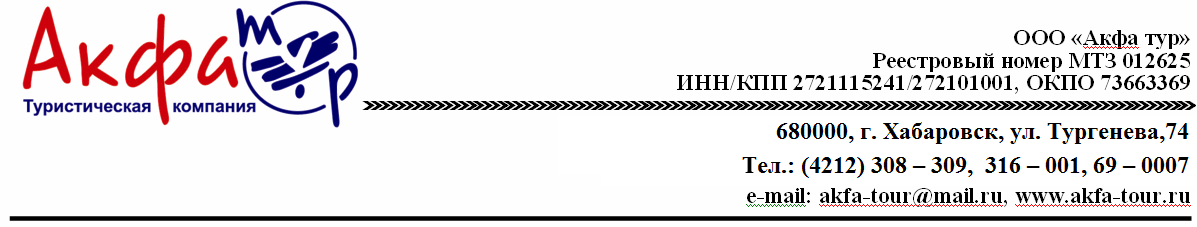 ГРУППОВОЙ ТУР СЕУЛ НА НОГАХ06.11.19- 09.11.194 дня / 3 ночиСтоимость тура на человека:В стоимость включено:проживание в отеле в выбранной категории номеровгидвходные билетыэкскурсии по программе с русскоязычным гидомОтдельно оплачивается:трансферы из/в аэропорттрансферывсе личные расходы и прочие расходы, не указанные явно в программе тураавиабилеты Хабаровск/Владивосток – Сеул – Хабаровск/Владивостокденьдень неделипрограмма06.11.19ночь в:SeoulСр15:00 Всемирное наследие ЮНЕСКО в Сеуле: королевский дворец Чхандоккун (пешеходная)"Дворец процветающей добродетели" (1405-1412). Именно здесь большую часть 500-летней (1392-1910 гг.) истории королевства Чосон проживали ваны - короли.Разрушен в 1592-1598 гг. (Имчжинская война)Восстановлен в 1609 г. С 1623 по 1868 г. являлся официальной резиденцией корейских королей - ванов. С 1997 г. включен в список Всемирного наследия ЮНЕСКО.Изюминкой дворца является т.н. "Секретный сад" пивон (비원), или хувон ("задний сад") 후원, признанный образцом классического корейского садово-ландшафтного дизайна.  (в данную экскурсию не входит)07.11.19ночь в:SeoulЧтПосле основной экскурсии по центральной части Сеула от ул. Инсадон до резиденции президента Южной Кореи предлагаем желающим продолжить прогулку по крепостной стене старого Сеула.Внимание! Необходимо взять с собой паспорт, если вы планируете продолжить Экскурсию по стене. Кроме того, придется подняться на высоту 342 м - пожалуйста, оцените свои силы!09:30 дворец Кёнбоккун-фольклорный музей-улица лавочников и ремесленников Инсадон-будд. храм Чогеса (пешеходная)Маршрут: Инсадон - храм Чогеса - Центральная площадь перед воротами Кванхвамун – дворец Кёнбоккун - Центральный государственный этнографический музей – президентский дворец Чхонвадэ (внешний осмотр).ИнсадонПрогулка по торгово-сувенирной улице Инсадонг (сеульский аналог "Арбата"), где можно попить чай в традиционных корейских чайных.Буддийский храм Чогеса.Небольшой храм, расположенный в самом центре Сеула, является главным храмом самой многочисленной школы буддизма направления сон (дзен). Данная школа носит тоже название - чоге - что и сам храм.Комплекс площади КванхвамунПлощадь перед главным королевским дворцом Кёнбоккун является центральной осью симметрии Сеула. Прекрасное место для прогулок и фотосессии, площадь, в действительности, - очень широкий бульвар, с памятниками Великому королю Сечжону и адмиралу Ли Сунсину, с фонтанами и великолепными видами на королевский дворец и возвышающиеся за ним горы, а также на современную архитектуру с противоположной дворцу стороны площади.Экскурсия по королевскому дворцу Кёнбоккун.Дворец Кёнбоккун стал первой резиденцией новой династии Кореи - Чосон. Строительство дворца завершилось к 1395 году.Во время войны с Японией (1592-1598 гг.) дворец был практически полностью разрушен; однако он был восстановлен в середине 19 века и вновь стал резиденцией корейских королей.Во дворце регулярно проводится церемония смены караула, воссозданная в соответствии с дворцовым этикетом времен династии Ли.Практически, на территории дворца расположено 3 музея: собственно, дворец, Национальный фольклорный (этнографический) музей и Национальный дворцовый музей.Центральный государственный этнографический музейЭкскурсия в Национальный фольклорный музей также входит в этот тур. Здесь вы сможете познакомиться с бытом, обрядами жизненного цикла, историей Кореи.Президентский дворец ЧхонвадэВ заключение мы можем сфотографироваться на фоне официальной резиденции президента Южной Кореи - дворца Чхонвадэ. После окончания экскурсии рекомендуем прогуляться по живописному кварталу Самчхон-дон, в котором сохранилось множество старых домов с черепичными крышами. Это район небольших кафешек, бутиков, простых (и стильных) ресторанов, невероятно фотогеничный!13:00 По ту сторону: по Сеульской крепостной стене от ворот Пурпурного Заката к кварталу Трех даосских дворцовТрэкинг вдоль Сеульской крепостной стены. Внимание! Запретная зона, обязательно взять с собой паспорт! Маршрут ок. 5 км: район Пуам-донг - крепостные ворота Чханый-мун - вершина горы Пугаксан - ворота Сукчон-мун - парк Самчхон - район Самчхон-донг.Великолепная возможность взглянуть на главный королевский дворец Кёнбоккун сверху! Оказывается, в Сеуле, буквально в 5 минутах на такси/автобусе от шумного центра расположен практически нетронутый лес. С открытием в 2000-ых годах северного участка крепостной стены, окружающей Сеул, для публики, у нас (у публики, т.е.) появился уникальный шанс взглянуть на Сеул под совершенно другим углом, насладиться чистейшим горным воздухом и познакомиться с темной историей Сеула (нападение на президентский дворец 1968 года).Маршрут начинается от Малых Северных ворот (они же ворота "Представления Правильного" - Чханый-мун, ворота "Пурпурного заката" - Чаха-мун). Уникальные ворота с деревянным павильоном сохранившимся с 1741 года: в Сеуле не осталось малых ворот с оригинальными деревянными павильонами, кроме малых северных ворот.Мы поднимемся на высоту 342 м - самый пик горы Пэгаксан, возвышающейся над дворцом Кёнбоккун (и над президентским дворцом Чхонвадэ тоже, т.к. он расположен как раз между этой горой и Кёнбоккуном). Рекомендуем спортивную одежду и обувь – дорога, хотя и удобная, но все время - в гору.Затем мы начинаем спуск вдоль стены к Большим Северным воротам, они же ворота "Торжественного Правления", Сукчон-мун. С этого участка стены постепенно Открываются виды на дворец Кёнбоккун, престижные кварталы коттеджей района Сонбук-ку, военные объекты (фотографировать их нельзя).От ворот Сукчон-мун через парк Самчхон мы попадаем в оживленный, в основном пешеходный, малоэтажный район Самчхон-дон, со множество ресторанчиков, бутиков, живописных черепичных корейских домиков ханок. Название района происходит от выражения "три дворца даосских святых"  (самчхон). Здесь мы с вами и расстанемся – приятных прогулок по уникальному малоэтажному Сеулу!08.11.19ночь в:SeoulПтсегодня мы едем на метро на Каннам - престижный район, расположенный на южном берегу реки Ханган. Включены ваш проезд на метро в одну сторону. После экскурсии гид расстается с вами на Каннаме.09:30 Запутанная история (пешеходная экскурсия по Каннаму)Пешеходная экскурсия по сеульскому району Каннам; ок. 5 км, 4 часа.Во время занимательной экскурсии по мотивам самого популярного за всю историю корейского кино исторического сериала Тэ Чжан Гым ("Жемчужина дворца"), мы посетим объект всемирного наследия ЮНЕСКО королевские могилы Сончжоннын ибуддийский храм Понынса, находящийся напротив крупнейшего в Сеуле выставычного комплекса COEX.Грандиозные курганы, в которых покоится прах двух королей и одной королевы Династии Ли, бережно охраняются корейцами и по сей день; ежегодно здесь проходят Церемонии поминовения духов предков королей.Во время экскурсии мы познакомимся с символикой зданий, скульптуры и сооружений, расположенных на территории захоронений, с конфицианскими нормами, легшими в основу культа предков, которому большинство корейцев верны и по сей день.09.11.19СбСвободный деньдатыномерпитаниечеловек в номереценаSeoulKuretakeso InsadongKuretakeso InsadongKuretakeso InsadongKuretakeso Insadong06 Ноя~09 НояDBLзавтрак1$535.0006 Ноя~09 НояDBLзавтрак2$430.0006 Ноя~09 НояTWNзавтрак2$430.0006 Ноя~09 НояTripleзавтрак3$353.00